附件三彰化縣聯興國民小學112年全民國防教育網站運用宣導資料紀錄表承辦人：王明炫        單位主管：曾士銓        校長：柯文吉  主題聯興國小學校網站連結聯興國小學校網站連結聯興國小學校網站連結日期112年9月1日112年9月1日112年9月1日主講人學務主任學務主任學務主任對象全校師生暨民眾人數330人宣 導（活動）綱 要▓本校已於學校網站設置連結至(新版)本縣全民國防教育資源網站（https://www.ndea.chc.edu.tw/index.php)▓本校已於學校網站設置連結至(新版)本縣全民國防教育資源網站（https://www.ndea.chc.edu.tw/index.php)▓本校已於學校網站設置連結至(新版)本縣全民國防教育資源網站（https://www.ndea.chc.edu.tw/index.php)成  果  照  片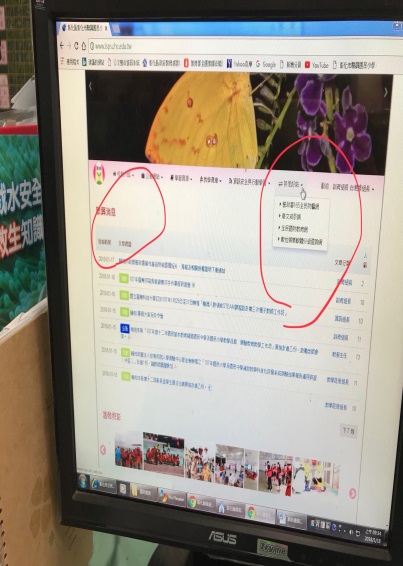 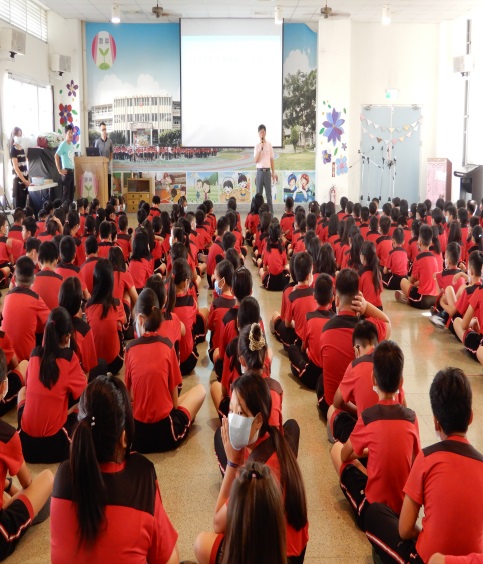 